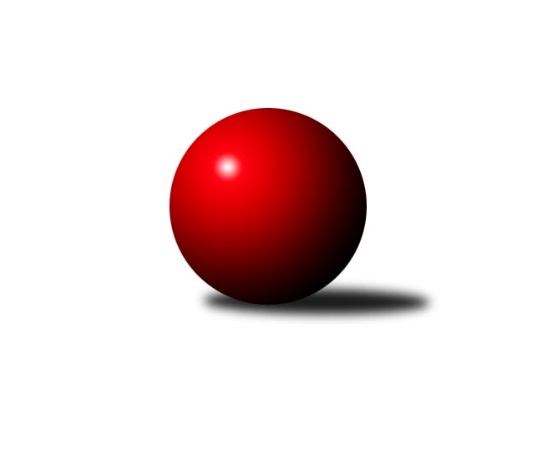 Č.2Ročník 2020/2021	13.9.2020Nejlepšího výkonu v tomto kole: 3563 dosáhlo družstvo: TJ Lokomotiva České Velenice1. KLM 2020/2021Výsledky 2. kolaSouhrnný přehled výsledků:KK Vyškov	- KK Zábřeh	4:4	3291:3271	11.5:12.5	12.9.TJ Lokomotiva České Velenice	- TJ Lokomotiva Trutnov 	6:2	3563:3505	11.0:13.0	12.9.KK Lokomotiva Tábor	- TJ Valašské Meziříčí	3:5	3410:3410	12.0:12.0	12.9.TJ Třebíč	- TJ Centropen Dačice	5:3	3338:3305	13.5:10.5	12.9.KK Hvězda Trnovany	- Klokani CB Dobřany 	6:2	3448:3365	13.0:11.0	13.9.SKK Hořice	- KK Slovan Rosice		dohrávka		14.11.Tabulka družstev:	1.	TJ Valašské Meziříčí	2	2	0	0	11.0 : 5.0 	24.0 : 24.0 	 3433	4	2.	KK Zábřeh	2	1	1	0	10.0 : 6.0 	30.0 : 18.0 	 3317	3	3.	SKK Hořice	1	1	0	0	5.0 : 3.0 	14.5 : 9.5 	 3528	2	4.	KK Slovan Rosice	1	1	0	0	5.0 : 3.0 	10.0 : 14.0 	 3441	2	5.	TJ Centropen Dačice	2	1	0	1	9.0 : 7.0 	25.5 : 22.5 	 3426	2	6.	TJ Lokomotiva České Velenice	2	1	0	1	9.0 : 7.0 	20.5 : 27.5 	 3508	2	7.	KK Hvězda Trnovany	2	1	0	1	8.0 : 8.0 	19.5 : 28.5 	 3301	2	8.	TJ Lokomotiva Trutnov	2	1	0	1	7.0 : 9.0 	25.5 : 22.5 	 3548	2	9.	TJ Třebíč	2	1	0	1	7.0 : 9.0 	25.5 : 22.5 	 3388	2	10.	KK Vyškov	2	0	1	1	6.0 : 10.0 	20.5 : 27.5 	 3336	1	11.	KK Lokomotiva Tábor	2	0	0	2	6.0 : 10.0 	26.0 : 22.0 	 3411	0	12.	Klokani CB Dobřany	2	0	0	2	5.0 : 11.0 	22.5 : 25.5 	 3462	0Podrobné výsledky kola:	 KK Vyškov	3291	4:4	3271	KK Zábřeh	Radim Čuřík	136 	 139 	 125 	124	524 	 1:3 	 560 	 123	144 	 143	150	Martin Sitta	Ondřej Ševela	155 	 141 	 121 	138	555 	 3:1 	 508 	 121	158 	 113	116	Jiří Flídr	Filip Kordula *1	126 	 129 	 127 	137	519 	 1:3 	 561 	 143	121 	 151	146	Marek Ollinger	Eduard Varga	138 	 152 	 158 	157	605 	 1.5:2.5 	 593 	 138	159 	 124	172	Tomáš Dražil	Petr Pevný	141 	 155 	 122 	130	548 	 2:2 	 560 	 137	132 	 148	143	Josef Sitta	Josef Touš *2	128 	 113 	 155 	144	540 	 3:1 	 489 	 117	143 	 117	112	Zdeněk Švubrozhodčí: Bohumír Trávníčekstřídání: *1 od 61. hodu Tomáš Procházka, *2 od 54. hodu Jiří TrávníčekNejlepší výkon utkání: 605 - Eduard Varga	 TJ Lokomotiva České Velenice	3563	6:2	3505	TJ Lokomotiva Trutnov 	Ladislav Chmel	150 	 170 	 137 	155	612 	 2:2 	 590 	 153	156 	 157	124	Roman Straka	Ondřej Touš	145 	 145 	 140 	134	564 	 1:3 	 608 	 157	157 	 139	155	Marek Plšek	Tomáš Maroušek	143 	 131 	 153 	151	578 	 2:2 	 555 	 144	138 	 150	123	David Ryzák	Miroslav Dvořák	165 	 127 	 151 	156	599 	 1:3 	 594 	 136	136 	 162	160	Marek Žoudlík	Zbyněk Dvořák	158 	 159 	 136 	151	604 	 3:1 	 560 	 131	150 	 148	131	Lukáš Janko	Branislav Černuška	158 	 138 	 152 	158	606 	 2:2 	 598 	 153	141 	 158	146	Kamil Fiebingerrozhodčí: Miloš NavrkalNejlepší výkon utkání: 612 - Ladislav Chmel	 KK Lokomotiva Tábor	3410	3:5	3410	TJ Valašské Meziříčí	Bořivoj Jelínek	140 	 157 	 123 	129	549 	 2:2 	 551 	 135	107 	 145	164	Radim Metelka	Petr Bystřický *1	127 	 118 	 142 	131	518 	 1:3 	 555 	 159	132 	 121	143	Daniel Šefr	Karel Smažík	145 	 136 	 138 	150	569 	 1:3 	 593 	 159	145 	 168	121	Dalibor Jandík	Ladislav Takáč	138 	 133 	 139 	141	551 	 1:3 	 567 	 143	123 	 143	158	Dalibor Tuček	David Kášek	153 	 145 	 142 	153	593 	 3:1 	 553 	 136	136 	 146	135	Ondřej Topič	Petr Chval	165 	 166 	 153 	146	630 	 4:0 	 591 	 158	151 	 138	144	Tomáš Cabákrozhodčí: Zdeněk Zemanstřídání: *1 od 61. hodu Martin FilakovskýNejlepší výkon utkání: 630 - Petr Chval	 TJ Třebíč	3338	5:3	3305	TJ Centropen Dačice	Jan Ševela	148 	 146 	 141 	116	551 	 0:4 	 585 	 149	166 	 145	125	Mojmír Holec	Jiří Mikoláš	155 	 134 	 149 	138	576 	 4:0 	 527 	 141	127 	 126	133	Tomáš Pospíchal	Václav Rypel	143 	 131 	 117 	134	525 	 1.5:2.5 	 550 	 143	137 	 140	130	Pavel Kabelka	Lukáš Vik	153 	 131 	 154 	148	586 	 3:1 	 551 	 134	135 	 142	140	Karel Novák	Robert Pevný *1	148 	 129 	 133 	128	538 	 2:2 	 556 	 130	158 	 129	139	Jiří Němec	Kamil Nestrojil	137 	 146 	 135 	144	562 	 3:1 	 536 	 135	147 	 134	120	Daniel Kovářrozhodčí: Milan Lenzstřídání: *1 od 61. hodu Jaroslav TenklNejlepší výkon utkání: 586 - Lukáš Vik	 KK Hvězda Trnovany	3448	6:2	3365	Klokani CB Dobřany 	Zdeněk Kandl	140 	 170 	 143 	162	615 	 3:1 	 577 	 138	131 	 165	143	Jiří Baloun	Radek Jalovecký	148 	 144 	 136 	126	554 	 3:1 	 546 	 127	139 	 130	150	Michal Šneberger	Petr Kubita	124 	 136 	 145 	160	565 	 3:1 	 520 	 148	132 	 116	124	Josef Fišer ml. ml.	Roman Voráček	144 	 143 	 162 	156	605 	 3:1 	 554 	 151	134 	 129	140	Martin Pejčoch	Pavel Jedlička	154 	 139 	 128 	132	553 	 0:4 	 581 	 160	150 	 133	138	Vlastimil Zeman	Milan Stránský	142 	 137 	 145 	132	556 	 1:3 	 587 	 149	173 	 131	134	Lukáš Doubravarozhodčí: Josef StrachoňNejlepší výkon utkání: 615 - Zdeněk KandlPořadí jednotlivců:	jméno hráče	družstvo	celkem	plné	dorážka	chyby	poměr kuž.	Maximum	1.	Jiří Zemek 	KK Slovan Rosice	638.00	376.0	262.0	1.0	1/1	(638)	2.	Martin Hažva 	SKK Hořice	635.00	411.0	224.0	1.0	1/1	(635)	3.	Dominik Ruml 	SKK Hořice	626.00	408.0	218.0	1.0	1/1	(626)	4.	Marek Žoudlík 	TJ Lokomotiva Trutnov 	616.50	388.0	228.5	2.0	2/2	(639)	5.	Ladislav Chmel 	TJ Lokomotiva České Velenice	609.00	393.5	215.5	1.5	2/2	(612)	6.	Martin Pejčoch 	Klokani CB Dobřany 	608.50	395.5	213.0	1.5	2/2	(663)	7.	Tomáš Cabák 	TJ Valašské Meziříčí	605.50	379.5	226.0	0.5	2/2	(620)	8.	Petr Chval 	KK Lokomotiva Tábor	602.50	387.0	215.5	2.5	2/2	(630)	9.	Roman Straka 	TJ Lokomotiva Trutnov 	601.00	379.0	222.0	2.0	2/2	(612)	10.	Vojtěch Tulka 	SKK Hořice	600.00	400.0	200.0	4.0	1/1	(600)	11.	Marek Plšek 	TJ Lokomotiva Trutnov 	599.00	388.0	211.0	2.0	2/2	(608)	12.	Jaromír Šklíba 	SKK Hořice	596.00	391.0	205.0	1.0	1/1	(596)	13.	Kamil Fiebinger 	TJ Lokomotiva Trutnov 	593.00	398.0	195.0	5.0	2/2	(598)	14.	Lukáš Doubrava 	Klokani CB Dobřany 	591.50	385.0	206.5	2.5	2/2	(596)	15.	Lukáš Vik 	TJ Třebíč	590.50	388.0	202.5	1.5	2/2	(595)	16.	Branislav Černuška 	TJ Lokomotiva České Velenice	587.50	379.5	208.0	4.5	2/2	(606)	17.	Zbyněk Dvořák 	TJ Lokomotiva České Velenice	585.00	376.0	209.0	4.0	2/2	(604)	18.	Vlastimil Zeman 	Klokani CB Dobřany 	583.00	378.0	205.0	1.5	2/2	(585)	19.	Dalibor Jandík 	TJ Valašské Meziříčí	583.00	382.0	201.0	3.0	2/2	(593)	20.	Lukáš Janko 	TJ Lokomotiva Trutnov 	582.50	383.0	199.5	3.5	2/2	(605)	21.	Radim Metelka 	TJ Valašské Meziříčí	582.00	375.0	207.0	3.0	2/2	(613)	22.	Tomáš Dražil 	KK Zábřeh	581.00	381.0	200.0	3.0	2/2	(593)	23.	Ondřej Touš 	TJ Lokomotiva České Velenice	580.50	382.0	198.5	2.5	2/2	(597)	24.	Marek Ollinger 	KK Zábřeh	580.00	389.5	190.5	4.0	2/2	(599)	25.	David Kášek 	KK Lokomotiva Tábor	578.50	370.5	208.0	3.0	2/2	(593)	26.	David Urbánek 	KK Slovan Rosice	577.00	367.0	210.0	1.0	1/1	(577)	27.	Daniel Kovář 	TJ Centropen Dačice	577.00	379.5	197.5	0.5	2/2	(618)	28.	Mojmír Holec 	TJ Centropen Dačice	576.50	383.5	193.0	2.0	2/2	(585)	29.	Miroslav Dvořák 	TJ Lokomotiva České Velenice	575.50	382.0	193.5	2.0	2/2	(599)	30.	Karel Smažík 	KK Lokomotiva Tábor	574.50	379.5	195.0	3.0	2/2	(580)	31.	Jiří Baloun 	Klokani CB Dobřany 	573.50	391.0	182.5	1.5	2/2	(577)	32.	Petr Kubita 	KK Hvězda Trnovany	572.50	381.0	191.5	3.0	2/2	(580)	33.	Karel Novák 	TJ Centropen Dačice	571.50	378.5	193.0	1.0	2/2	(592)	34.	Jiří Němec 	TJ Centropen Dačice	571.50	382.5	189.0	2.0	2/2	(587)	35.	Petr Pevný 	KK Vyškov	570.00	378.0	192.0	1.0	2/2	(592)	36.	Zdeněk Kandl 	KK Hvězda Trnovany	569.50	378.5	191.0	5.0	2/2	(615)	37.	Martin Procházka 	KK Slovan Rosice	568.00	375.0	193.0	4.0	1/1	(568)	38.	Kamil Nestrojil 	TJ Třebíč	567.50	382.0	185.5	1.5	2/2	(573)	39.	Ivo Fabík 	KK Slovan Rosice	566.00	372.0	194.0	1.0	1/1	(566)	40.	Ondřej Topič 	TJ Valašské Meziříčí	563.50	380.0	183.5	2.0	2/2	(574)	41.	Jan Ševela 	TJ Třebíč	561.50	374.0	187.5	2.5	2/2	(572)	42.	Martin Sitta 	KK Zábřeh	561.00	355.0	206.0	2.5	2/2	(562)	43.	Ondřej Ševela 	KK Vyškov	560.00	370.0	190.0	1.5	2/2	(565)	44.	Kamil Hlavizňa 	KK Slovan Rosice	559.00	369.0	190.0	6.0	1/1	(559)	45.	Josef Fišer ml.  ml.	Klokani CB Dobřany 	559.00	382.0	177.0	4.5	2/2	(598)	46.	Pavel Kabelka 	TJ Centropen Dačice	558.50	381.5	177.0	1.0	2/2	(567)	47.	Radek Jalovecký 	KK Hvězda Trnovany	548.00	373.5	174.5	7.5	2/2	(554)	48.	Roman Voráček 	KK Hvězda Trnovany	547.50	369.5	178.0	7.0	2/2	(605)	49.	Ondřej Černý 	SKK Hořice	546.00	379.0	167.0	8.0	1/1	(546)	50.	Michal Šneberger 	Klokani CB Dobřany 	546.00	393.5	152.5	5.0	2/2	(546)	51.	Milan Stránský 	KK Hvězda Trnovany	543.00	373.0	170.0	3.0	2/2	(556)	52.	Radim Čuřík 	KK Vyškov	541.00	369.0	172.0	4.5	2/2	(558)	53.	Adam Palko 	KK Slovan Rosice	533.00	360.0	173.0	2.0	1/1	(533)	54.	Jiří Flídr 	KK Zábřeh	529.50	364.0	165.5	5.5	2/2	(551)	55.	Radek Kroupa 	SKK Hořice	525.00	336.0	189.0	4.0	1/1	(525)	56.	Pavel Jedlička 	KK Hvězda Trnovany	520.00	349.0	171.0	7.0	2/2	(553)	57.	Zdeněk Švub 	KK Zábřeh	519.50	351.5	168.0	6.5	2/2	(550)		Petr Žahourek 	TJ Centropen Dačice	615.00	418.0	197.0	6.0	1/2	(615)		Eduard Varga 	KK Vyškov	605.00	422.0	183.0	6.0	1/2	(605)		Petr Bystřický 	KK Lokomotiva Tábor	595.00	377.0	218.0	2.0	1/2	(595)		Jiří Trávníček 	KK Vyškov	593.00	372.0	221.0	1.0	1/2	(593)		Robert Pevný 	TJ Třebíč	580.00	359.0	221.0	0.0	1/2	(580)		Tomáš Maroušek 	TJ Lokomotiva České Velenice	578.00	384.0	194.0	2.0	1/2	(578)		Jiří Mikoláš 	TJ Třebíč	576.00	376.0	200.0	4.0	1/2	(576)		Mojmír Novotný 	TJ Třebíč	569.00	372.0	197.0	2.0	1/2	(569)		Matouš Krajzinger 	TJ Valašské Meziříčí	567.00	388.0	179.0	4.0	1/2	(567)		Dalibor Tuček 	TJ Valašské Meziříčí	567.00	390.0	177.0	6.0	1/2	(567)		Martin Filakovský 	KK Lokomotiva Tábor	560.00	358.0	202.0	1.0	1/2	(560)		Josef Sitta 	KK Zábřeh	560.00	387.0	173.0	3.0	1/2	(560)		Jiří Vejvara 	TJ Lokomotiva Trutnov 	557.00	377.0	180.0	7.0	1/2	(557)		Daniel Šefr 	TJ Valašské Meziříčí	555.00	346.0	209.0	8.0	1/2	(555)		David Ryzák 	TJ Lokomotiva Trutnov 	555.00	384.0	171.0	3.0	1/2	(555)		Ladislav Takáč 	KK Lokomotiva Tábor	551.00	375.0	176.0	2.0	1/2	(551)		Bořivoj Jelínek 	KK Lokomotiva Tábor	549.00	377.0	172.0	7.0	1/2	(549)		Jaroslav Tenkl 	TJ Třebíč	548.00	370.0	178.0	1.0	1/2	(548)		Pavel Vymazal 	KK Vyškov	544.00	351.0	193.0	5.0	1/2	(544)		Oldřich Roubek 	KK Lokomotiva Tábor	537.00	343.0	194.0	7.0	1/2	(537)		Václav Švub 	KK Zábřeh	532.00	357.0	175.0	5.0	1/2	(532)		Josef Touš 	KK Vyškov	528.00	370.0	158.0	6.0	1/2	(528)		Tomáš Pospíchal 	TJ Centropen Dačice	527.00	354.0	173.0	5.0	1/2	(527)		Václav Rypel 	TJ Třebíč	525.00	368.0	157.0	7.0	1/2	(525)Sportovně technické informace:Starty náhradníků:registrační číslo	jméno a příjmení 	datum startu 	družstvo	číslo startu22198	Michal Šneberger	13.09.2020	Klokani CB Dobřany 	2x9066	Tomáš Procházka	12.09.2020	KK Vyškov	1x628	Jiří Flídr	12.09.2020	KK Zábřeh	2x9676	Jiří Mikoláš	12.09.2020	TJ Třebíč	1x22062	Tomáš Pospíchal	12.09.2020	TJ Centropen Dačice	1x8354	Jiří Trávníček	12.09.2020	KK Vyškov	2x4855	Vlastimil Zeman	13.09.2020	Klokani CB Dobřany 	2x9690	Josef Fišer ml.	13.09.2020	Klokani CB Dobřany 	2x6095	Lukáš Doubrava	13.09.2020	Klokani CB Dobřany 	2x12946	Jiří Baloun	13.09.2020	Klokani CB Dobřany 	2x
Hráči dopsaní na soupisku:registrační číslo	jméno a příjmení 	datum startu 	družstvo	20954	Filip Kordula	12.09.2020	KK Vyškov	Program dalšího kola:3. kolo19.9.2020	so	9:30	TJ Valašské Meziříčí - SKK Hořice	19.9.2020	so	13:30	TJ Lokomotiva Trutnov  - KK Hvězda Trnovany	19.9.2020	so	14:00	TJ Centropen Dačice - KK Lokomotiva Tábor	19.9.2020	so	15:00	Klokani CB Dobřany  - KK Vyškov	19.9.2020	so	15:30	KK Zábřeh - TJ Třebíč	19.9.2020	so	16:00	KK Slovan Rosice - TJ Lokomotiva České Velenice	Nejlepší šestka kola - absolutněNejlepší šestka kola - absolutněNejlepší šestka kola - absolutněNejlepší šestka kola - absolutněNejlepší šestka kola - dle průměru kuželenNejlepší šestka kola - dle průměru kuželenNejlepší šestka kola - dle průměru kuželenNejlepší šestka kola - dle průměru kuželenNejlepší šestka kola - dle průměru kuželenPočetJménoNázev týmuVýkonPočetJménoNázev týmuPrůměr (%)Výkon1xPetr ChvalTábor6301xPetr ChvalTábor111.936301xZdeněk KandlTrnovany6151xZdeněk KandlTrnovany108.326151xLadislav Chmel---6121xEduard VargaVyškov1086051xMarek PlšekTrutnov6081xRoman VoráčekTrnovany106.566051xBranislav Černuška---6061xLukáš VikTřebíč105.935861xRoman VoráčekTrnovany6051xTomáš DražilZábřeh A105.85593